Sermon Notes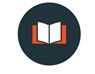 “Food and Oxygen”John 15:1–111 “I am the true vine, and my Father is the gardener. 2 He cuts off every branch in me that bears no fruit, while every branch that does bear fruit he prunes so that it will be even more fruitful. 3 You are already clean because of the word I have spoken to you. 4 Remain in me, and I will remain in you. No branch can bear fruit by itself; it must remain in the vine. Neither can you bear fruit unless you remain in me. 5 “I am the vine; you are the branches. If a man remains in me and I in him, he will bear much fruit; apart from me you can do nothing. 6 If anyone does not remain in me, he is like a branch that is thrown away and withers; such branches are picked up, thrown into the fire and burned. 7 If you remain in me and my words remain in you, ask whatever you wish, and it will be given you. 8 This is to my Father’s glory, that you bear much fruit, showing yourselves to be my disciples. 9 “As the Father has loved me, so have I loved you. Now remain in my love. 10 If you obey my commands, you will remain in my love, just as I have obeyed my Father’s commands and remain in his love. 11 I have told you this so that my joy may be in you and that your joy may be complete. 5 characteristics of those who grow in depth and fruitfulness:Build ritualsMaintain accountabilityGrow through hardshipsPracticing spiritual disciplinesEstablish all activity in the gospel of graceThe Importance of applying these to Bible and Prayer.7 If you remain in me and my words remain in you, ask whatever you wish, and it will be given you. 8 This is to my Father’s glory, that you bear much fruit, showing yourselves to be my disciples. Here’s the ritual we want to build: Daily, personal engagement with God through the Bible and Prayer.  “Devotional time.”Why read the Bible?Spiritual _________________Deuteronomy 8:2–3   Bible is God’s ______________2 Timothy 3:16–17 Bible provides ____________ in a world of “fake news.”John 17:17  It provides ______________ and _____________for life.Psalm 119:105 It has a __________________ power.  From de-formed image-bearer to re-formed image-bearer.Hebrews 4:12  Bible __________________ Jesus and the gospel of his life, death, and resurrection.John 5:39-40Why pray?Prayer is ___________________ to life in Christ. Philippians 4:6–7
6 Do not be anxious about anything, but in everything, by prayer and petition, with thanksgiving, present your requests to God. 7 And the peace of God, which transcends all understanding, will guard your hearts and your minds in Christ Jesus. How to Structure a Devotional Time (Food and Oxygen)1. Devotional book/bookletPrayRead devotional (scripture and thought)Pray and take actionDevotionals: https://www.crosswalk.com/devotionals2. Read through a book of the BibleChoose a book (Gospels, New Testament, Psalms, Proverbs, Old Testament).Bible Project Read Scripture videos (https://www.youtube.com/user/jointhebibleproject).Use a Study Bible.Pray. Read 2-3x. Notes. Reflect. Pray through passage. Take action.3. Reading plan (several daily readings).PrayRead all Scriptures (Use a study Bible).Focus on one. Read 2-3x.  Notes. Reflect.  Pray through passage. Take action.Reading plans: (https://www.ligonier.org/blog/bible-reading-plans)Best Study Bibles:NIV Cultural Backgrounds Study BibleNIV, Faith and Work BibleESV Study BibleNIV, Understand the Faith Study BibleZondervan NIV Study Bible2018: “Clarifying the Bible” CoursePrayer Supports: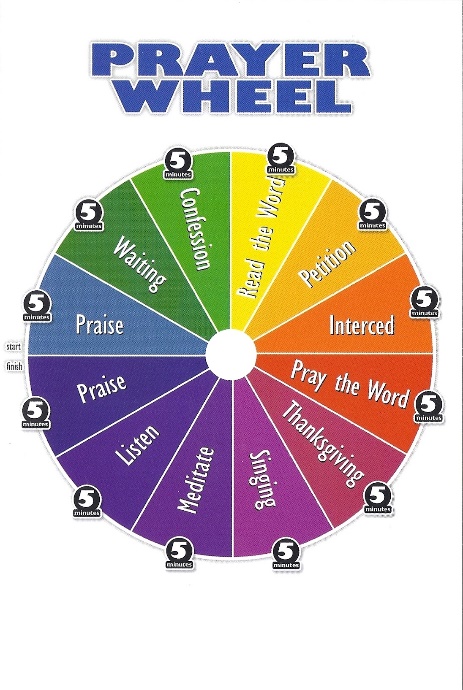 A.C.T.S Prayer StructureAdoration: Give God praise and honor for who He is as Lord over all.Confession: Honestly deal with the sin in your life.Thanksgiving: Verbalize what you’re grateful for in your life and in the world around you.Supplication: Pray for the needs of others and yourself.Do something rather than nothing.Persistence instead of perfection.Questions for DiscussionWhat insight from the message left the biggest impression on you? Why?What personal need in your life did the message expose? How can others pray for and with you in relation to this need?Review the Scriptures Jeff cited under “why read the Bible?”  Which one most powerfully challenges and/or inspires you?What is the single biggest obstacle you face in developing a vibrant devotional life?  How could friends or members of your small group help you deal with these obstacles?What could be the personal and corporate consequences of not heeding this message?